TEMAT: Spielzeug - zabawki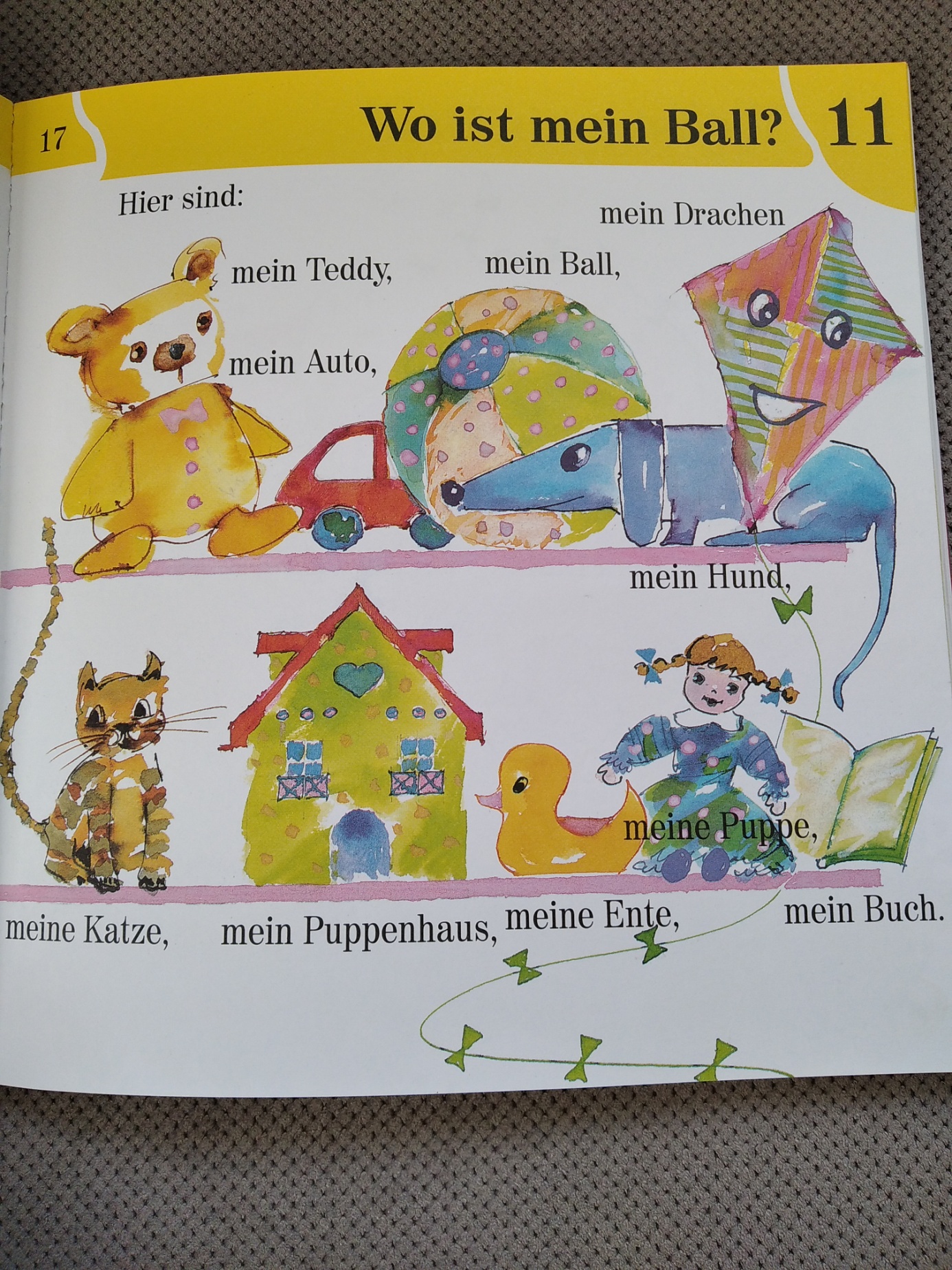 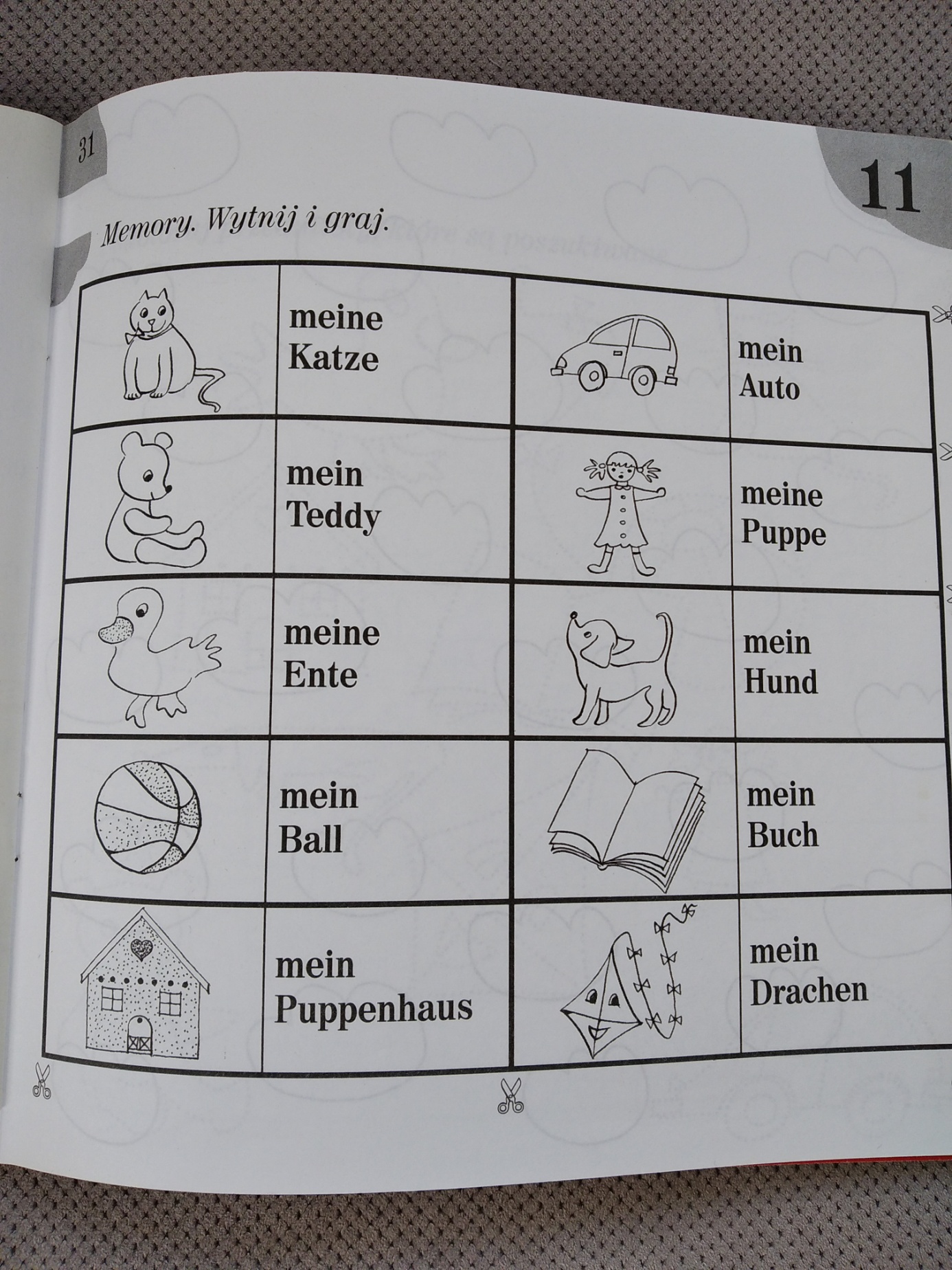 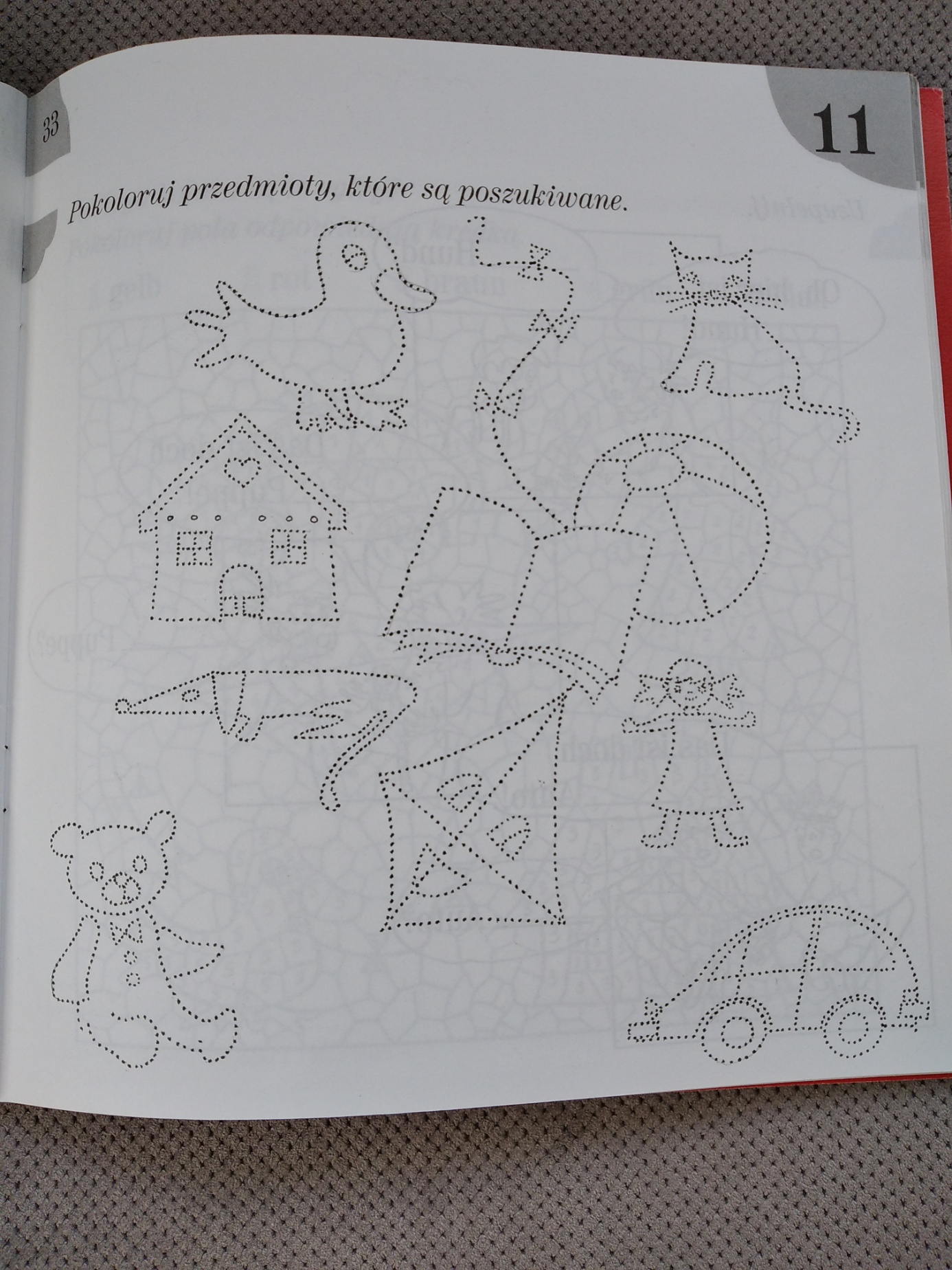 